Department of Workforce Development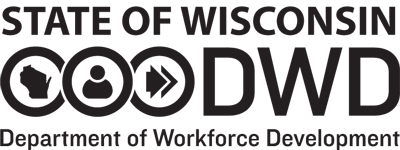 Division of Vocational Rehabilitation[CONTACT NAME][CONTACT INFORMATION 1[CONTACT INFORMATION 2[CONTACT INFORMATION 3[CONTACT INFORMATION 4Tony Evers, GovernorAmy Pechacek, SecretaryDear Audiologist:[INSERT NAME] is being referred by the Wisconsin Division of Vocational Rehabilitation (DVR) to assess their functional hearing abilities. In order to better serve our consumers please complete the following form.AUDITORY ASSESSMENT:
Based on the findings of the audiogram, [INSERT NAME] has:VOCATIONAL LIMITATIONS (check all that apply):[INSERT NAME] currently utilizes the following to address his/her hearing loss (check all that apply):WORKPLACE ACCOMMODATIONS RECOMMENDED (check all that apply):RECOMMENDATIONS:  Do you accept the Medical Assistance Rate?           YES           NOHEARING AID/ACCESSORIES RECOMMENDATION(S):
Make/Model:      Please attach an itemized quote including all services and/or accessories recommended to address consumers auditory functional limitations.HEARING CARE INFORMATION: What is the life expectancy of the devices you're recommending? What steps should I take to properly take care of my hearing devices?How much are hearing aid batteries and where are they sold? How often do they need to be replaced on average?How should I clean ear wax from my ears?Normal HearingLeft earRight earBoth ears Mild Hearing LossLeft earRight earBoth ears Moderate Hearing LossLeft earRight earBoth ears Severe Hearing LossLeft earRight earBoth ears Profound Hearing LossLeft earRight earBoth ears Difficulty hearing 1:1 conversationsDifficulty hearing group meetingsDifficulty identifying emergency sounds (i.e. fire alarms)Difficulty communicating over the phoneDifficulty hearing in noisy environmentsHearing aids – Make/ModelAmplified Phone/Captioned TelephoneClosed Caption on TV, computer, and/or smart phonesFM System/Neck LoopEnvironmental modifications (i.e. increased lighting, quiet work spaces, strobe emergency alarms)Assistive Listening Devices (i.e. phone amplification, captioned phones, FM systems)Modification of Non-Essential Duties Emergency Notification System (i.e. strobe lights on fire alarms, multiple frequency alarms)Position Reassignment 